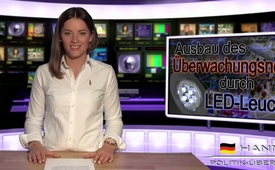 Ausbau des Überwachungsnetzes durch LED-Leuchten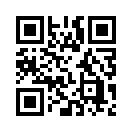 In einem der größten internationalen Flughäfen in den USA, dem Flughafen 
Newark in New Jersey, wurden LED-Leuchten mit speziellen WLAN- Chips, 
Sensoren und Kameras versehen, die drahtlos miteinander vernetzt sind.Sehr geehrte kla.tv - Zuschauer. 
In einem der größten internationalen Flughäfen in den USA, dem Flughafen 
Newark in New Jersey, wurden LED-Leuchten mit speziellen WLAN- Chips, 
Sensoren und Kameras versehen, die drahtlos miteinander vernetzt sind. 
Abgesehen von der verbesserten Energieeffizienz soll das System – 
durch frühzeitige Weiterleitung von Warninformationen – dem Reisenden mehr 
Sicherheit und Komfort bieten. Es könne sogar Menschenmassen lenken, 
wenn sich zum Beispiel zu lange Schlangen bildeten. Auch Fahrzeugkennzeichen 
und verdächtige Aktivitäten könnten erkannt werden. 
Datenschützer hingegen glauben, die Sicherheit der Bürger diene als Vorwand, 
um das als moderne Innovation getarnte Überwachungsnetz unauffällig 
engmaschiger auszubauen.von rut.Quellen:http://www.golem.de/news/datenschutz-led-lichtsystem-wird-zum-ueberwachungsnetzwerk-1402-104658.html
http://www.nytimes.com/2014/02/18/business/at-newark-airport-the-lights-are-on-and-theyre-watching-you.htmlDas könnte Sie auch interessieren:---Kla.TV – Die anderen Nachrichten ... frei – unabhängig – unzensiert ...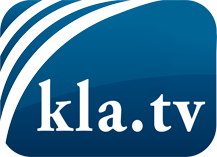 was die Medien nicht verschweigen sollten ...wenig Gehörtes vom Volk, für das Volk ...tägliche News ab 19:45 Uhr auf www.kla.tvDranbleiben lohnt sich!Kostenloses Abonnement mit wöchentlichen News per E-Mail erhalten Sie unter: www.kla.tv/aboSicherheitshinweis:Gegenstimmen werden leider immer weiter zensiert und unterdrückt. Solange wir nicht gemäß den Interessen und Ideologien der Systempresse berichten, müssen wir jederzeit damit rechnen, dass Vorwände gesucht werden, um Kla.TV zu sperren oder zu schaden.Vernetzen Sie sich darum heute noch internetunabhängig!
Klicken Sie hier: www.kla.tv/vernetzungLizenz:    Creative Commons-Lizenz mit Namensnennung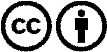 Verbreitung und Wiederaufbereitung ist mit Namensnennung erwünscht! Das Material darf jedoch nicht aus dem Kontext gerissen präsentiert werden. Mit öffentlichen Geldern (GEZ, Serafe, GIS, ...) finanzierte Institutionen ist die Verwendung ohne Rückfrage untersagt. Verstöße können strafrechtlich verfolgt werden.